РЕЗУЛЬТАТОМ СОВМЕСТНОЙ ДЕЯТЕЛЬНОСТИ ИЗГОТОВЛЕНИЯ ЛЕПБУКА «ХЛЕБ – ВСЕМУ ГОЛОВА!» ПРЕДСТАВИЛА СЕМЬЯ СОФИИ И АЛЕКСАНДРА С.ИТОГОВЫМ  МЕРОПРИЯТИЕМ  СОВМЕСТНО С ВОСПИТАТЕЛЯМИ ГРУППЫ БЫЛО ПРОВЕДЕНОРАЗВЛЕЧЕНИЕ «Хлеб – всему голова!».Во все времена он был символом жизни, благополучия и достатка. Именно хлебу отведено самое важное и почетное место на нашем столе.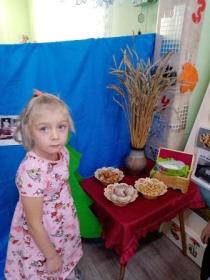 ВО ВРЕМЯ ПРЕЗЕНТАЦИИ   – «КАК из ЗЕРНА БУЛКА ПОЛУЧИЛАСЬ»  дошкольники закрепили знания о том, какой путь проходит зерно, чтобы стать хлебом, прочитали стихи, рассказали пословицы.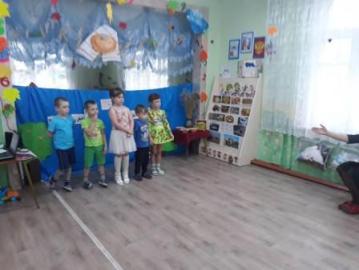 В гости к детям пришли  сказочные герои  с загадками и веселыми играми.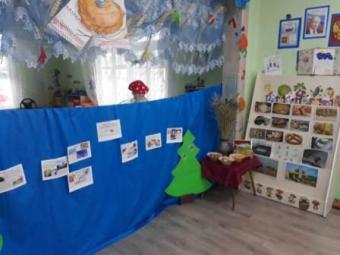 и со всеми персонажами: с Колобоком, волком, лисичкой, медведем, ребята повеселились от души.А главный герой  лесовичок – боровичок  угостил  всех ребят и гостей вкусными  хлебобулочными  изделиями.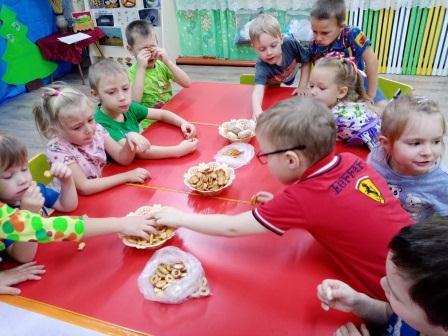 Каждый раз, садясь за стол, дошкольники будут помнить, как  достается хлеб, и будут бережно к нему относиться.Воспитатель старшей дошкольной группы Н.П.Дымченко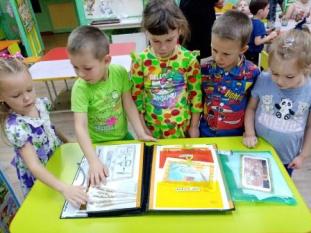 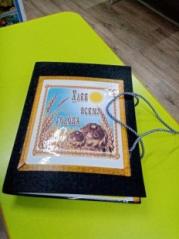 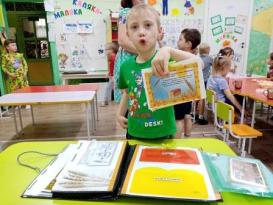 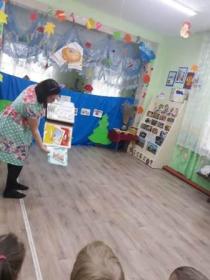 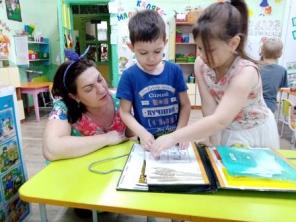 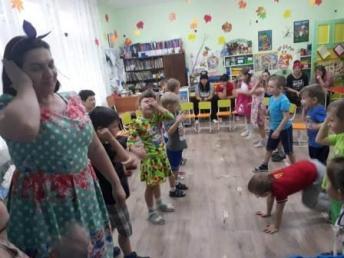 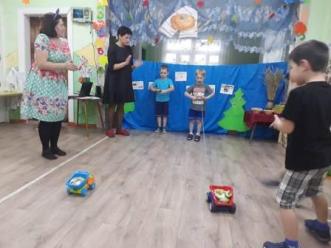 